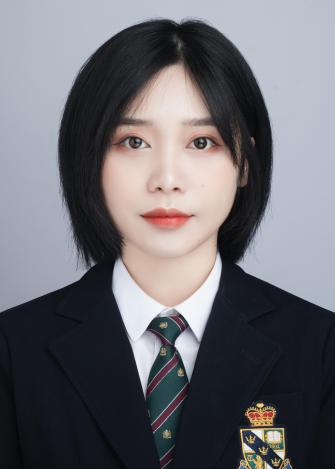 (一) 简  介林楠茜（1992.3），女，福建福清人，中共党员，博士，讲师。已搭建完善的镀膜实验室和无机材料合成实验室。主要从事新型光电功能材料的结构设计，以及磁光晶体、硅基外延磁光薄膜的生长和磁光机理的研究。主持一项国家自然科学基金、一项福建省自然科学基金、一项横向课题。在Applied Catalysis B: Environmental，Ceramics International，Dalton Transactions，Journal of Alloys and Compounds，Journal of Rare Earth，Journal of the American Ceramic Society等期刊发表学术论文9篇，其中SCI/EI收录7篇，并有国家发明专利两项。(二) 教育工作经历1. 学习经历2014/09 - 2020/08，福州大学，材料化学，理学博士2010/09 - 2014/06，赣南师范大学，化学，理学学士2. 工作经历2020/10 - 至今，福建技术师范学院，电子与机械工程学院，讲师(三) 主讲课程《物理化学》、《大学化学》、《大学化学实验》、《光化学与光电转化原理》、《电化学原理与应用》等(四) 科研项目（1）国家自然科学基金委员会，青年项目，62105063，高取向、强磁光效应的立方相掺杂CeFeO3薄膜的硅基外延制备及其磁光机理研究，2022-01至2024-12，30万元，在研，主持（2）福建省科技厅，福建省自然科学基金，青创项目，2021J05271，立方双钙钛矿型La2-xCexFe2-yByO6硅基外延磁光薄膜的结构设计与性能研究，2021-11至2024-11，6万元，在研，主持（3）福州市诺兴光电材料有限公司，HX2022120，高质量钙钛矿薄膜的磁控溅射法制备及其光电性能研究，2022-10至2024-10，12万元，在研，主持(五) 科研成果1. 代表性论文(1) Nanxi Lin, Fangliang Sheng, Xin Chen*, Xiaolin Hu, Naifeng Zhuang, Epitaxy growth of pure phase CeFeO3 thin films with high magneto-optical performance and strong vertical magnetic anisotropy, Journal of Rare Earths, Available online 23 March 2023.Nanxi Lin, Youzhi Lin, Guanjie Wu, Xin Chen, Zongzhi Zhang, Xiaolin Hu*, Naifeng Zhuang*, Growth of high quality Si-based (Gd2Ce)(Fe4Ga)O12 thin film and prospects as a magnetic recording media, Journal of Alloys and Compounds, 2021, 875, 160086.(3) Nanxi Lin; Shengnan Zhang; Haixin Chen; Yunjin Chen; Xin Chen; Yongfan Zhang; Xiaolin Hu*; Naifeng Zhuang*; Structural design of cubic Sr,V:CeFeO3 thin films with a strong magneto-optical effect and high compatibility with a Si substrate, Dalton Transactions, 2020, 49: 7713-7721.(4) Nanxi Lin; Yajing Wang; Yadi Zhao; Lina Huo; Weixiong Shi; Xin Chen; Yongfan Zhang; Xiaolin Hu*; Naifeng Zhuang*; High magneto-optical performance of GdFeO3 thin film with high orientation and heavy Ce3+ doping, Ceramics International, 2019, 45: 14928-14933.(5) Nanxi Lin; Lina Huo; Haipeng Liu; Xiao Fang; Shuting Wu; Xin Chen; Xiaolin Hu*; Naifeng Zhuang*; Preparation and properties of pure crystalline perovskite CeFeO3 thin films with vanadium doping, Journal of the American Ceramic Society, 2017, 100: 2932-2938.2. 发明专利(1) 庄乃锋; 林楠茜; 胡晓琳; 陈新; 一种钙钛矿型掺杂铁酸铋及其制备方法与应用, 2019-10-30, 中国, 201911040227.8.(2) 庄乃锋; 林楠茜; 胡晓琳; 陈新; 一种立方相掺杂铁酸铈磁光材料及其制备方法和应用, 2019-5-30, 中国, 201910462762.6.